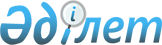 О внесении изменения в постановление Правительства Республики Казахстан от 22 августа 2012 года № 1066 "Об утверждении Правил включения инвестиционных проектов в перечень инвестиционных стратегических проектов"
					
			Утративший силу
			
			
		
					Постановление Правительства Республики Казахстан от 21 октября 2013 года № 1123. Утратило силу постановлением Правительства Республики Казахстан от 30 октября 2014 года № 1154ПРЕСС-РЕЛИЗ      Сноска. Утратило силу постановлением Правительства РК от 30.10.2014 № 1154 (вводится в действие по истечении десяти календарных дней после его первого официального опубликования).

      Правительство Республики Казахстан ПОСТАНОВЛЯЕТ: 



      1. Внести в постановление Правительства Республики Казахстан от 22 августа 2012 года № 1066 «Об утверждении Правил включения инвестиционных проектов в перечень инвестиционных стратегических проектов» (САПП Республики Казахстан, 2012 г., № 66, ст. 948) следующее изменение: 



      в Правилах включения инвестиционных проектов в перечень инвестиционных стратегических проектов, утвержденных указанным постановлением:



      подпункт 2) пункта 3 изложить в следующей редакции:

      «2) объем инвестиций по инвестиционному проекту должен составлять не менее пятимиллионнократного размера месячного расчетного показателя, установленного на соответствующий финансовый год законом о республиканском бюджете.».



      2. Настоящее постановление вводится в действие по истечении десяти календарных дней со дня первого официального опубликования.      Премьер-Министр

      Республики Казахстан                      С. Ахметов
					© 2012. РГП на ПХВ «Институт законодательства и правовой информации Республики Казахстан» Министерства юстиции Республики Казахстан
				